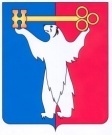 АДМИНИСТРАЦИЯ ГОРОДА НОРИЛЬСКАКРАСНОЯРСКОГО КРАЯРАСПОРЯЖЕНИЕОб изъятии земельного участка для муниципальных нуждВ связи с признанием многоквартирного дома № 33, расположенного на                         улице Бауманская в районе Талнах города Норильска Красноярского края  (далее – Многоквартирный дом), аварийным и подлежащим сносу, согласно заключению межведомственной комиссии по вопросам признания помещения жилым помещением, пригодным (непригодным) для проживания и многоквартирного дома аварийным и подлежащим сносу или реконструкции на территории муниципального образования город Норильск № 4-МВК/З от 10.06.2021, распоряжения Администрации города Норильска от 12.07.2021 № 3356, во исполнение пункта 10 статьи 32 Жилищного кодекса Российской Федерации, руководствуясь статьей 56.6 Земельного кодекса Российской Федерации, а также Положением о переселении граждан из непригодных жилых помещений муниципального жилищного фонда муниципального образования город Норильск и обеспечении жилищных прав собственников жилых помещений, расположенных в многоквартирных домах, признанных в установленном порядке аварийными и подлежащими сносу или реконструкции, утвержденным решением Норильского городского Совета депутатов от 03.04.2012 № 2/4-21,1. Изъять земельный участок с кадастровым номером 24:55:0202005:123, расположенный по адресу: Красноярский край, г. Норильск, ул. Бауманская, д. 33, на котором расположен многоквартирный дом, признанный аварийным и подлежащим сносу, для муниципальных нужд.2. Изъять жилые помещения, расположенные в многоквартирном доме, указанные в приложении   к настоящему распоряжению, за исключением жилых помещений, принадлежащих на праве собственности муниципальному образованию. 3.   Управлению городского хозяйства Администрации города Норильска:3.1.  в течение десяти дней с даты издания настоящего распоряжения направить его копию в Межмуниципальный Норильский отдел Управления Федеральной службы государственной регистрации, кадастра и картографии по Красноярскому краю, в управляющую организацию, обслуживающую Многоквартирный дом,                                               в МКУ «Управление жилищно-коммунального хозяйства»; 3.2. в течение десяти дней с даты издания настоящего распоряжения направить его копию в Управление жилищного фонда Администрации города Норильска для обеспечения жилищных прав правообладателей изымаемых помещений, указанных в приложении № 1 к настоящему распоряжению, в порядке, установленном Положением о переселении граждан из непригодных жилых помещений муниципального жилищного фонда муниципального образования город Норильск и обеспечении жилищных прав собственников жилых помещений, расположенных в многоквартирных домах, признанных в установленном порядке аварийными и подлежащими сносу или реконструкции, утвержденным решением Норильского городского Совета депутатов Красноярского края от 03.04.2012 № 2/4-21;3.3. в течение десяти дней с даты издания настоящего распоряжения направить его копию собственникам изымаемых помещений, указанных в приложении № 1 к настоящему распоряжению, письмом с уведомлением о вручении по почтовым адресам, указанным в заявлениях об учете прав на недвижимость, либо в случае отсутствия указанных адресов по почтовым адресам, указанным в Едином государственном реестре недвижимости, а также по месту нахождения изымаемых помещений и на адрес электронной почты, если правообладатель изымаемого помещения сообщил адрес для связи в виде электронной почты;3.4. в течение пятнадцати дней с даты издания настоящего распоряжения обеспечить внесение в государственную информационную систему жилищно-коммунального хозяйства информацию о решении органа местного самоуправления об изъятии для муниципальных нужд земельных участков, на которых расположены многоквартирные дома, жилые дома согласно пунктам 13 - 13.3 Раздела 6 Приказа Минкомсвязи России № 74, Минстроя России № 114/пр от 29.02.2016.4. 	Опубликовать настоящее распоряжение в газете «Заполярная правда» и разместить его на официальном сайте муниципального образования город Норильск.Заместитель Главы города Норильскапо городскому хозяйству                                                                              К.В. КупреенкоПриложениек распоряжению Администрациигорода Норильскаот 30.05.2022 № 2772ПЕРЕЧЕНЬжилых помещений, расположенных в многоквартирном доме № 33 на улице Бауманская в Центральном районе города Норильска, подлежащих изъятию30.05.2022               г. Норильск№  2772№п/пгородрайонулица№ дома№ жилого помещения1НорильскЦентральныйБауманская331052НорильскЦентральныйБауманская331063НорильскЦентральныйБауманская331074НорильскЦентральныйБауманская33117Б5НорильскЦентральныйБауманская331216НорильскЦентральныйБауманская331247НорильскЦентральныйБауманская332028НорильскЦентральныйБауманская332039НорильскЦентральныйБауманская3320410НорильскЦентральныйБауманская3320611НорильскЦентральныйБауманская3320712НорильскЦентральныйБауманская3320913НорильскЦентральныйБауманская3321114НорильскЦентральныйБауманская3321215НорильскЦентральныйБауманская3321316НорильскЦентральныйБауманская3321417НорильскЦентральныйБауманская3321518НорильскЦентральныйБауманская3321719НорильскЦентральныйБауманская3321820НорильскЦентральныйБауманская3322121НорильскЦентральныйБауманская3322422НорильскЦентральныйБауманская3322523НорильскЦентральныйБауманская3322624НорильскЦентральныйБауманская3322725НорильскЦентральныйБауманская3322826НорильскЦентральныйБауманская33228А27НорильскЦентральныйБауманская3323128НорильскЦентральныйБауманская3323429НорильскЦентральныйБауманская3323530НорильскЦентральныйБауманская3330131НорильскЦентральныйБауманская3330432НорильскЦентральныйБауманская3330633НорильскЦентральныйБауманская3330834НорильскЦентральныйБауманская3331135НорильскЦентральныйБауманская3331736НорильскЦентральныйБауманская3331937НорильскЦентральныйБауманская3332038НорильскЦентральныйБауманская3332239НорильскЦентральныйБауманская3332340НорильскЦентральныйБауманская3332441НорильскЦентральныйБауманская3332542НорильскЦентральныйБауманская3332743НорильскЦентральныйБауманская3332844НорильскЦентральныйБауманская3333345НорильскЦентральныйБауманская3333546НорильскЦентральныйБауманская3333647НорильскЦентральныйБауманская3333748НорильскЦентральныйБауманская3340149НорильскЦентральныйБауманская3340250НорильскЦентральныйБауманская3340351НорильскЦентральныйБауманская3340452НорильскЦентральныйБауманская3340553НорильскЦентральныйБауманская3340654НорильскЦентральныйБауманская3340755НорильскЦентральныйБауманская3340956НорильскЦентральныйБауманская3341157НорильскЦентральныйБауманская3341358НорильскЦентральныйБауманская3341759НорильскЦентральныйБауманская3341960НорильскЦентральныйБауманская3342061НорильскЦентральныйБауманская3342362НорильскЦентральныйБауманская3342663НорильскЦентральныйБауманская3342864НорильскЦентральныйБауманская3343065НорильскЦентральныйБауманская3343166НорильскЦентральныйБауманская3343367НорильскЦентральныйБауманская3343468НорильскЦентральныйБауманская3343569НорильскЦентральныйБауманская3343670НорильскЦентральныйБауманская3350271НорильскЦентральныйБауманская3350372НорильскЦентральныйБауманская3350473НорильскЦентральныйБауманская3350574НорильскЦентральныйБауманская3350675НорильскЦентральныйБауманская3350876НорильскЦентральныйБауманская3350977НорильскЦентральныйБауманская3351178НорильскЦентральныйБауманская3351279НорильскЦентральныйБауманская3351380НорильскЦентральныйБауманская3351581НорильскЦентральныйБауманская3351782НорильскЦентральныйБауманская3352083НорильскЦентральныйБауманская3352284НорильскЦентральныйБауманская3352385НорильскЦентральныйБауманская3352686НорильскЦентральныйБауманская3352787НорильскЦентральныйБауманская3352888НорильскЦентральныйБауманская3353289НорильскЦентральныйБауманская3353490НорильскЦентральныйБауманская3353591НорильскЦентральныйБауманская3360192НорильскЦентральныйБауманская3360793НорильскЦентральныйБауманская3360994НорильскЦентральныйБауманская3361195НорильскЦентральныйБауманская3361296НорильскЦентральныйБауманская3361397НорильскЦентральныйБауманская3361598НорильскЦентральныйБауманская3361699НорильскЦентральныйБауманская33620100НорильскЦентральныйБауманская33621101НорильскЦентральныйБауманская33623102НорильскЦентральныйБауманская33625103НорильскЦентральныйБауманская33627104НорильскЦентральныйБауманская33628105НорильскЦентральныйБауманская33629106НорильскЦентральныйБауманская33632107НорильскЦентральныйБауманская33703108НорильскЦентральныйБауманская33707109НорильскЦентральныйБауманская33710110НорильскЦентральныйБауманская33712111НорильскЦентральныйБауманская33713112НорильскЦентральныйБауманская33714113НорильскЦентральныйБауманская33715114НорильскЦентральныйБауманская33720115НорильскЦентральныйБауманская33722116НорильскЦентральныйБауманская33723117НорильскЦентральныйБауманская33724118НорильскЦентральныйБауманская33725119НорильскЦентральныйБауманская33727120НорильскЦентральныйБауманская33728121НорильскЦентральныйБауманская33729122НорильскЦентральныйБауманская33730123НорильскЦентральныйБауманская33731124НорильскЦентральныйБауманская33732125НорильскЦентральныйБауманская33734126НорильскЦентральныйБауманская33736127НорильскЦентральныйБауманская33737128НорильскЦентральныйБауманская33801129НорильскЦентральныйБауманская33803130НорильскЦентральныйБауманская33804131НорильскЦентральныйБауманская33805132НорильскЦентральныйБауманская33806133НорильскЦентральныйБауманская33807134НорильскЦентральныйБауманская33811135НорильскЦентральныйБауманская33814136НорильскЦентральныйБауманская33816137НорильскЦентральныйБауманская33817138НорильскЦентральныйБауманская33821139НорильскЦентральныйБауманская33823140НорильскЦентральныйБауманская33824141НорильскЦентральныйБауманская33825142НорильскЦентральныйБауманская33826143НорильскЦентральныйБауманская33829144НорильскЦентральныйБауманская33830145НорильскЦентральныйБауманская33831146НорильскЦентральныйБауманская33834147НорильскЦентральныйБауманская33835148НорильскЦентральныйБауманская33901149НорильскЦентральныйБауманская33903150НорильскЦентральныйБауманская33905151НорильскЦентральныйБауманская33907152НорильскЦентральныйБауманская33909153НорильскЦентральныйБауманская33912154НорильскЦентральныйБауманская33913155НорильскЦентральныйБауманская33915156НорильскЦентральныйБауманская33918157НорильскЦентральныйБауманская33919158НорильскЦентральныйБауманская33922159НорильскЦентральныйБауманская33923160НорильскЦентральныйБауманская33924161НорильскЦентральныйБауманская33928162НорильскЦентральныйБауманская33930163НорильскЦентральныйБауманская33931164НорильскЦентральныйБауманская33933165НорильскЦентральныйБауманская33936